Biuletyn Polskiego Towarzystwa Chirurgii Onkologicznej 3/2015 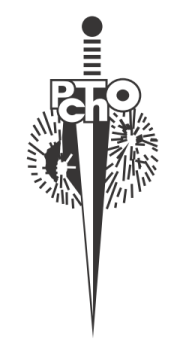 10 października 2015 r. (do wysyłki po Ustce) Słowo od PrezesaSzanowni Państwo,Pomimo okresu wakacyjnego aktywność prac Polskiego Towarzystwa Chirurgii Onkologicznej nie osłabła. Nasze Towarzystwo rozwija działania szkoleniowe w zakresie nowotworów skóry, piersi, żołądka. Druga połowa bieżącego roku jest bardzo bogata w propozycje edukacyjne. PTChO wspólnie z innymi towarzystwami opracowało aktualizacje rekomendacji dotyczących postępowania żywieniowego w onkologii oraz zalecenia dotyczące nowotworów niemelanocytarnych skóry. Równie ważne są działania na rzecz nowego Narodowego Programu Zwalczania Chorób Nowotworowych, którego kształt na  najbliższe 10 lat obecnie jest opracowywany.  W imieniu Zarządu przypominam również o konieczności uiszczenia składek członkowskich, które przeznaczamy w całości na działania dla wszystkich członków naszego Towarzystwa. Z wyrazami szacunku	Piotr RutkowskiZ pracy ZarząduPodczas zakończonych przed kilkoma dniami XII Usteckich Dni Onkologicznych odbyło się kolejne zebranie Zarządu PTChO – dyskutowano przede wszystkim o sprawach organizacyjnych i programowych XXII Zjazdu Towarzystwa, który odbędzie się we wrześniu 2016 roku w Krakowie. Ponadto omówiono wszystkie bieżące aktywności naszego Towarzystwa i ustalono dalsze plany wydawnicze w ramach serii książkowej „Biblioteka Chirurga Onkologia”.Przedstawiciele Zarządu PTChO uczestniczą w dyskusji na temat „pakietu onkologicznego”, biorąc udział w wielu spotkaniach dotyczących zmian zachodzących w systemie opieki zdrowotnej nad chorymi na nowotwory złośliwe.  Współpraca Zarządu PTChO z innymi organizacjami i partnerami owocuje wieloma kursami i szkoleniami – m.in.  trwają warsztaty dotyczące rozpoznawania i leczenia raka żołądka; toczą się przygotowania do uruchomienia warsztatów na temat diagnostyki i leczenia raka piersi. Współpraca z Polskim Towarzystwem Chirurgii Plastycznej, Rekonstrukcyjnej i Estetycznej przyniosła możliwość rejestracji na preferencyjnych warunkach w Zjeździe tej organizacji. Ponadto odbywa się wiele innych wydarzeń – patrz sekcja „Inne informacje”. Latem tego roku w Krakowie odbyły się wizyty przedstawicieli Zarządu oraz reprezentantów ESSO/ECCO w sprawie przyszłorocznego Zjazdu.XXII Zjazd PTChO w Krakowie (uwaga – 16 i 17 września 2016 r.)Zapraszamy do udziału w XXII Zjeździe Polskiego Towarzystwa Chirurgii Onkologicznej, który odbędzie się 16–17 września 2016 roku w Krakowie, bezpośrednio po zakończeniu 36. Zjazdu European Society of Surgical Oncology, który odbywa się także w Krakowie (14-16 września 2016 r.).Zarząd Polskiego Towarzystwa Chirurgii Onkologicznej ufunduje w drodze konkursowej 3 stypendia dla polskich młodych chirurgów do 40 roku życia, którzy będą chcieli czynnie (poprzez zgłoszenie i przyjęcie pracy) wziąć udział w Zjeździe ESSO w Krakowie. PTChO pokryje koszty uczestnictwa i pobytu. Na stronie internetowej www.zjazd.ptcho.org.pl znajdą Państwo szczegółowe informacje dotyczące spotkania. Oba Zjazdy (PTChO i ESSO) odbędą się w tym samym miejscu – w nowym centrum kongresowym nad Wisłą – ICE Kraków. To bardzo ważne wydarzenie dla społeczności chirurgów onkologów w Polsce, dlatego w ustalono z ESSO, aby część sesji Zjazdu ESSO tłumaczono symultanicznie na język polski.Kurs wprowadzający do specjalizacji Przypominamy, że OSTATNI kurs wprowadzający do specjalizacji „starego trybu” odbędzie się w 16 września 2016 roku w Krakowie, podczas Zjazdu ESSO i PTChO. Zachęcamy WSZYSTKICH, którzy nie uczestniczyli dotychczas w tym kursie, aby zaplanowali przyjazd do Krakowa we wrześniu przyszłego roku! W czasie przyszłorocznego wrześniowego Zjazdu PTChO odbędzie się także kurs wprowadzający do specjalizacji „nowego trybu” – kurs ten ma format dwudniowy i będzie odbywał się 15 i 16 września w Centrum Onkologii w Krakowie. Przypominamy, że nabór na kursy odbywa się WYŁĄCZNIE za pośrednictwem CMKP. Nowotwory Journal of OncologyDo czytelników właśnie skierowano 4. tegoroczny zeszyt Nowotworów, który otwiera artykuł prof. J. Windygi poświęcony profilaktyce przeciwzakrzepowej u chorych na nowotwory złośliwe niepoddawanych operacjom. Ponadto drukujemy m.in. analizę skuteczności i kosztów leczenia raka odbytnicy w jednym z regionów kraju. W bieżącym zeszycie polecamy zapis debaty onkologicznej dotyczącej zasadności zachowania systemu awansów naukowych z uwzględnieniem habilitacji – dyskutują prof. prof. Brzeziński i Żylicz. Zwracamy także uwagę na rekomendacje żywieniowe dotyczące onkologii, opracowane przez przedstawicieli polskich towarzystw onkologicznych – zabiegowych i niezabiegowych. W piśmie kontynuujemy nowy dział zawierający streszczenia prac doktorskich. Redakcja zachęca wszystkich doktorantów do współpracy.   Przypominamy, że wszyscy członkowie PTChO, którzy opłacili w terminie składkę członkowską, otrzymują bezpłatną prenumeratę czasopisma Nowotwory Journal of Oncology ponadto – po zalogowaniu się na stronie internetowej pisma – mogą korzystać z elektronicznej wersji.  Dostęp do pełnych tekstów prac archiwalnych (od 2000 r.) oraz do suplementów (w tym suplementów zjazdowych) znajduje się na stronie:  www.nowotwory.edu.pl. Nowe składki członkowskiePrzypominamy, że w czasie Walnego Zgromadzenia Prezes zwrócił uwagę na problem zaległych składek członkowskich. Podkreślono konieczność podjęcia w tej sprawie kroków zgodnych ze Statutem, dlatego zachęcamy do niezwłocznego uregulowania należności wobec Towarzystwa pod rygorem utraty członkostwa (ponowne przyjęcie możliwe jest dopiero po opłaceniu wstecz wszystkich zaległych składek).Zgodnie z wynikami przeprowadzonego głosowania przyjęto, że począwszy od 2016 r. składka pozostaje bez zmian [tj. 150 PLN] dla tych, którzy chcą należeć jedynie do PTChO; natomiast dla członków, którzy jednocześnie chcą należeć do ESSO – składka od 2016 r. wzrasta do 250 PLN. W związku z tym ważność dotychczasowej deklaracji należenia do ESSO wygaśnie z końcem br. W najbliższym czasie Sekretariat PTChO roześle wzór nowej deklaracji przynależności do ESSO od 2016 r. Wszyscy, którzy chcieliby należeć do Europejskiego Towarzystwa od 2016 r. powinni ją wypełnić i odesłać do Sekretariatu, deklarując tym samym opłacanie składki podwyższonej do 250 PLN.Inne informacjeGorąco zachęcamy do wzięcia udziału w IV Zimowym Forum Onkologicznym (15 i 16 stycznia 2016 roku) – nowa formuła, rozszerzony program, wydarzenia towarzyszące – szczegółowe informacje na temat interesującego programu znajdują się na stronie tej konferencji. Ponadto zachęcamy do uczestnictwa w towarzyszących IV Zimowemu Forum Onkologicznemu zawodach narciarskich – otwartych dla wszystkich członków PTChO i ich rodzin oraz przyjaciół – o puchar Prezesa PTChO. Prosimy aby zamiar uczestnictwa zgłaszać do organizatora (ViaMedica) oraz do sekretariatu Towarzystwa. Zwracamy uwagę na cykl kursów dermatoskopii, które odbędą się w kilku miastach Polski pod patronatem PTChO w ciągu 2015 roku. Informacje na ten temat będą systematycznie pojawiać się na stronie naszego Towarzystwa. W drugiej połowie roku odbędą się spotkania Akademii Czerniaka w Gdyni i Wrocławiu. Zachęcamy do rejestracji.24 października 2015 r. w Warszawie odbędzie się Warsaw Skin Cancer Conference – warunki uczestnictwa zamieszczono na odnośnej stronie internetowej – dla członków PTChO jest obniżona opłata!6 i 7 listopada spotykamy się w Bydgoszczy na kolejnej V Konferencji poświęconej rakowi odbytnicy.W grudniu 2015 r. w Lublinie odbędzie się III Międzynarodowa Konferencja „Advances in Surgical Oncology”, którą patronatem objęło nasze Towarzystwo. Szczegółowe informacje znajdują się na stronie internetowej organizatorów.Podziękowanie dla CzłonkówW czerwcu b.r. poprosiliśmy Członków o wypowiedź w sprawie zamiaru uczestnictwa w przyszłorocznych zjazdach PTChO i ESSO w Krakowie. Bardzo dziękujemy – 37 osób udzieliło odpowiedzi i zdecydowana większość z nich zadeklarowała, że zamierza uczestniczyć zarówno w Zjedzie PTChO, jak i w ESSO. Warunki finansowe uczestniczenia członków PTChO w ESSO podamy po zakończeniu negocjacji z organizatorami----------------Biuletyn (3/2015) PTChO przygotowali: dr W. Wysocki, prof. E. Towpik, prof. P. RutkowskiKontakt z Sekretariatem PTChO: mailto:esekretariatptcho@gmail.com